Pruszków, 31.08.2021WPP.6733.8.2021ZAWIADOMIENIE O DECYZJIZgodnie z art. 61 §4 oraz art. 10 §1 ustawy z dnia 14 czerwca 1960r. - Kodeks postępowania administracyjnego (t.j. Dz.U. z 2021r. poz. 735 ) art. 50 ust.1 oraz art. 53 ust.10 ustawy z dnia 27 marca 2003r. o planowaniu 
i zagospodarowaniu przestrzennym  ( t.j. Dz. U. 2021r., poz. 741 z późn. zm. ).Prezydent Miasta Pruszkowa zawiadamiawłaścicieli i wieczystych użytkowników nieruchomości usytuowanych 
w sąsiedztwie planowanej inwestycji, że została wydana decyzja o ustaleniu lokalizacji inwestycji celu publicznego Nr 13/L/2021 r. z dnia 31.08.2021 r.  dla zamierzenia polegającej budowie sieci elektroenergetycznej kablowej 
nN - 0,4kV, słupów sieci elektroenergetycznej napowietrznej nN i złączy kablowych nN, na terenie działek o nr ew.: 16/8, 32, 16/7, 47/5, 7/1                                                                                                                                                                                                                                                                                                                                                                                                                                                                                                                                                                                                                                                                  w obrębie 26, położonych w liniach rozgraniczających ulicy: Majowej, Pięknej, Bohaterów Warszawy w Pruszkowie  wraz z ewentualną przebudową kolidującej infrastruktury technicznej, na wniosek złożony przez PGE Dystrybucja S.A.Zainteresowane strony mogą zapoznać się z treścią decyzji po wcześniejszym kontakcie telefonicznym z Wydziałem Planowania Przestrzennego Urzędu Miasta w Pruszkowie ul. Kraszewskiego 14/16, pok.69, tel.  (22) 73 – 58 – 840, 
w godzinach pracy Urzędu: poniedziałek 8 00 -18 00, 
wtorek - czwartek 8 00 – 16 00, piątek 8 00 – 14 00 .PouczenieOd decyzji służy stronom odwołanie do Samorządowego Kolegium Odwoławczego w Warszawie za pośrednictwem Wydziału Planowania Przestrzennego Urzędu Miasta Pruszkowa w terminie 14 dni od dnia jej publicznego ogłoszenia.Zgodnie z art. 53 ust.6 - ustawy z dnia 27 marca 2003 r. o planowaniu i zagospodarowaniu przestrzennym   odwołanie od decyzji powinno zawierać zarzuty odnoszące się do decyzji, określić istotę i zakres żądania będącego przedmiotem odwołania oraz wskazywać dowody uzasadniające to żądanie (ustawa o planowaniu i zagospodarowaniu przestrzennym -  ( t.j. Dz.U. 2021 r., poz. 741  z późn. zm.).Z upoważnienia Prezydenta Miasta PruszkowaNaczelnik Wydziału Planowania PrzestrzennegoKrystyna Sławińska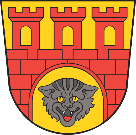 Prezydent Miasta Pruszkowaul. J. I. Kraszewskiego 14/1605-800 Pruszkówtel. 22 735 88 88fax. 22 758 66 50www.pruszkow.plprezydent@miasto.pruszkow.pl